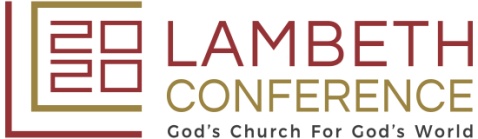 Application form – Head of CommunicationsSurname:Other names: Address:Postcode: Telephone (Including mobile):Preferred email address:Please complete the following by type or hand and use additional space if needed:Education and trainingEmployment historyPresent employerAddress Postcode Job title Duties:Rate of pay:Date employed: from …………… to ………………………Reason for leaving:No approach will be made to your present employer before an offer of employment is made to you.Previous EmployerAddress Postcode Job title Duties:Rate of pay:Date employed: from …………… to ………………………Reason for leaving:Please tell us about other jobs you have done and about the skills you used and/or learned in those jobs:With reference to the person specification – please can you give specific examples to support the required attributes listed. NB: This is a key part of your application. For each attribute please provide a situation or task you were given – the actions you took – and the results gained. Please be specific in terms of your contribution. Feel free to use a separate sheet as necessary:If appropriate - Tell us about your Christian Faith and Church Life (i.e.  Involvement in any areas of ministry, life of the church and its service):Please tell us why you applied for this job and why you think you are the best person for the job:Do you consider yourself to have a disability?   Please tell us if there are any ‘reasonable adjustments’ we can make to assist you in your application or with our recruitment processPlease tell us if there are any dates when you will not be available for interview:I can confirm that to the best of my knowledge the above information is correct. Signature .................................................. Date …………